ZGŁOSZENIE UCZESTNICTWA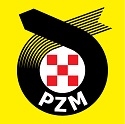 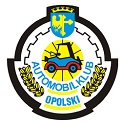 Nazwa imprezy:                                             Data:*wypełnia organizator*niepotrzebne skreślićData i miejsce:	Podpis kierowcy:	Podpis pilota:…………………………………	…………………………………….	…………………………………….Numer startowy*ZGŁOSZENIE INDYWIDUALNEZGŁOSZENIE INDYWIDUALNEZGŁOSZENIE INDYWIDUALNEKierowcaPilotNazwiskoImięData urodzeniaAdresTelefonE-mailKlubStopień i nr licencji (jeśli dotyczy)Licencja wydana przez (jeśli dotyczy)Prawo jazdy - kategoria i numerKONTAKT I.C.E.KONTAKT I.C.E.KONTAKT I.C.E.W nagłym wypadku proszę powiadomićNazwiskoTelefonSAMOCHÓDSAMOCHÓDSAMOCHÓDSAMOCHÓDMarkaPojemność skokowaTyp/ModelTurboTAK/NIE*Rok produkcjiKlasaNumer rejestracyjnyOŚWIADCZENIEPrzez sam fakt podpisu na formularzu zgłoszeniowym uczestnik jak również wszyscy członkowie jego ekipy przyjmują tym samym bez zastrzeżeń Przepisy Regulaminu Standardowego i Regulaminu Uzupełniającego jak i wszystkich załączników i uzupełnień do imprezy KJS i uznają jako jedyne władze, które zostały ustalone przez PZM.Jednocześnie uczestnicy oświadczają, iż biorą udział w imprezie na własne ryzyko, przejmują pełną odpowiedzialność za powstałe z ich winy szkody, a tym samym zrzekają się roszczeń w stosunku do organizatora.Kierowca oświadcza:- że posiada aktualne ubezpieczenie NW i OC oraz-że nie posiada licencji kierowcy w rozumieniu regulaminów sportowych PZM.